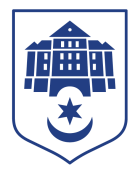 ТЕРНОПІЛЬСЬКА МІСЬКА РАДАПОСТІЙНА КОМІСІЯз питань містобудуванняПротокол засідання комісії №12від 15.12.2022Всього членів комісії: 	(6) Назарій Редьква, Андрій Грицишин, Юрій Смакоуз, Артур Шатарський, Олександр Россомаха, Мар’яна ГоловкоПрисутні члени комісії: 	(4) Назарій Редьква, Артур Шатарський, Олександр Россомаха, Андрій ГрицишинВідсутні члени комісії:	(2) Юрій Смакоуз, Мар’яна ГоловкоКворум є. Засідання комісії правочинне.На засідання комісії запрошені:Віктор Кібляр – начальник відділу земельних ресурсів;Юлія Чорна – начальник організаційного відділу ради управління організаційно-виконавчої роботи.Депутати міської ради Назарій Редьква, Андрій Грицишин, Артур Шатарський, Олександр Россомаха, представники виконавчих органів ради Віктор Кібляр, Юлія Чорна брали участь в засіданні постійної комісії за допомогою електронних месенджерів, які не заборонені до використання в Україні.Головуючий – голова комісії Назарій Редьква.Слухали:  Про затвердження порядку денного засідання комісії.Виступив: Назарій Редьква, який запропонував сформувати порядок денний комісії питанням «Про затвердження технічної документації із землеустрою щодо поділу земельної ділянки за адресою вул. 15 Квітня- Андрія Сахарова  ТОВ «Компанія Добробуд».Результати голосування за затвердження порядку денного з врахуванням пропозиції Назарія Редькви: За –4, проти-0, утримались-0. Рішення прийнято.ВИРІШИЛИ:	Затвердити порядок денний комісії.Порядок денний засідання:Слухали: Про затвердження технічної документації із землеустрою щодо поділу земельної ділянки за адресою вул. 15 Квітня- Андрія Сахарова  ТОВ «Компанія Добробуд» Доповідав: Віктор КіблярРезультати голосування за проект рішення: За -4, проти-0, утримались-0. Рішення прийнято.Вирішили: Рішення комісії №1 додається.Голова комісії					Назарій РЕДЬКВАСекретар комісії					Артур ШАТАРСЬКИЙ№з/пНазва проєкту рішенняПро затвердження технічної документації із землеустрою щодо поділу земельної ділянки за адресою вул. 15 Квітня- Андрія Сахарова  ТОВ «Компанія Добробуд»